ПЛАН-КОНСПЕКТПедагога дополнительного образованияКретова Дмитрия СергеевичаОбъединение: «Мини-футбол»Программа: «Мини-футбол»Группа:01-46, 01-47, 01-44, 01-45Дата проведения: 16.12.2023 годаВремя проведения: 01-46 11:0001-47 12:4001-44 16:0001-45 17:40Тема: Общая и специальная подготовка. Специальные упражнения для развития ловкости.Цель занятия: выполнить специальные упражнения для развития ловкости.Рекомендуемые упражнения:-взять в руки мяч и выполнить кувырки вперёд и назад;-подбросить мяч руками вверх, сделать кувырок вперёд и поймать опускающийся мяч; повторить упражнение, только с кувырком назад.-подбросить мяч вверх и сделать кувырок вперед; после кувырка быстро встать, подпрыгнуть и поймать мяч;-подбросить мяч руками вперёд и вверх, сделать кувырок вперёд, встать и, когда мяч коснётся земли, ведите его;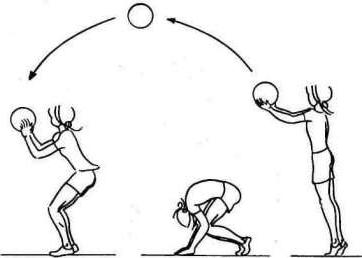 Домашнее задание: 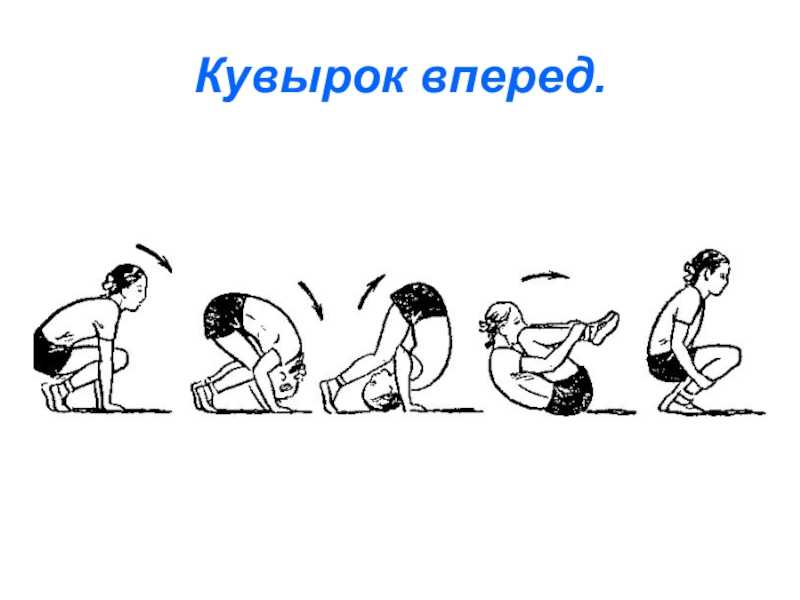 -кувырки вперед и назад-подбросить мяч выше головы и поймать его- отжиманияОбратная связь в WhatsApp (89202460955), выслать фото с выполнением упражнений и на почту metodistduz@mail.ru Для педагога Кретова Д.С